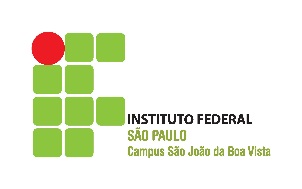 TERMO DE COMPROMISSO   Programa Nacional do Livro Didático – PNLD Eu,________________________________________________________ responsável                           ( nome do pai, mãe ou responsável)pelo (a) aluno_____________________________________________ _____________da _____ª série do Curso Técnico Integrado em _______________  , recebo nesta data os livros didáticos abaixo listados:CEREJA, William Roberto; MAGALHÃES, Thereza Cochar.  Português linguagens: volume 2. 7.ed. São Paulo: Saraiva, 2013.DANTE, Luiz Roberto. Matemática: contexto e aplicações: volume 2 São Paulo: Ática, 2013.GASPAR, Alberto. Compreendendo a física: volume 2. São Paulo: Ática, 2013. LINHARES, Sergio; GEWANDSZNAJDER, Fernando. Biologia: volume 2. São Paulo: Ática, 2013.REIS, Martha. Química: volume 2. São Paulo: Ática, 2013.SENE, Eustáquio de; MOREIRA, João Carlos. Geografia geral e do Brasil: volume 2. São Paulo: Scipione, 2013TAVARES, Kátia; FRANCO, Claudio. Way to go!: língua estrangeira moderna: inglês:  volume 2. São Paulo: Ática, 2013.VAINFAS, Ronaldo et al. História :  volume 2. São Paulo: Saraiva, 2013.Responsabilizo-me por orientar meu (minha) filho (a) a zelar pelos livros didáticos, e entregando-os à escola ao solicitar transferência ou ao final do ano letivo.Assinatura: ___________________________________________ Bragança Paulista, _______ de ___________________ de 2016.